安徽广播电视大学个性化信息门户系统操作手册V1.0（2019年9月）一、个性化信息门户系统登陆地址：http://portal.ahtvu.ah.cn，教职工可通过用户名（职工新工资号），默认密码（123456）登陆（如图1），登陆后的主界面如图2所示，主界面包括门户首页、办事大厅、新闻中心、数据中心和个人中心等主要栏目。登陆后请尽快在“个人中心”左下角齿轮图标处点击更改密码（如图2和图3）。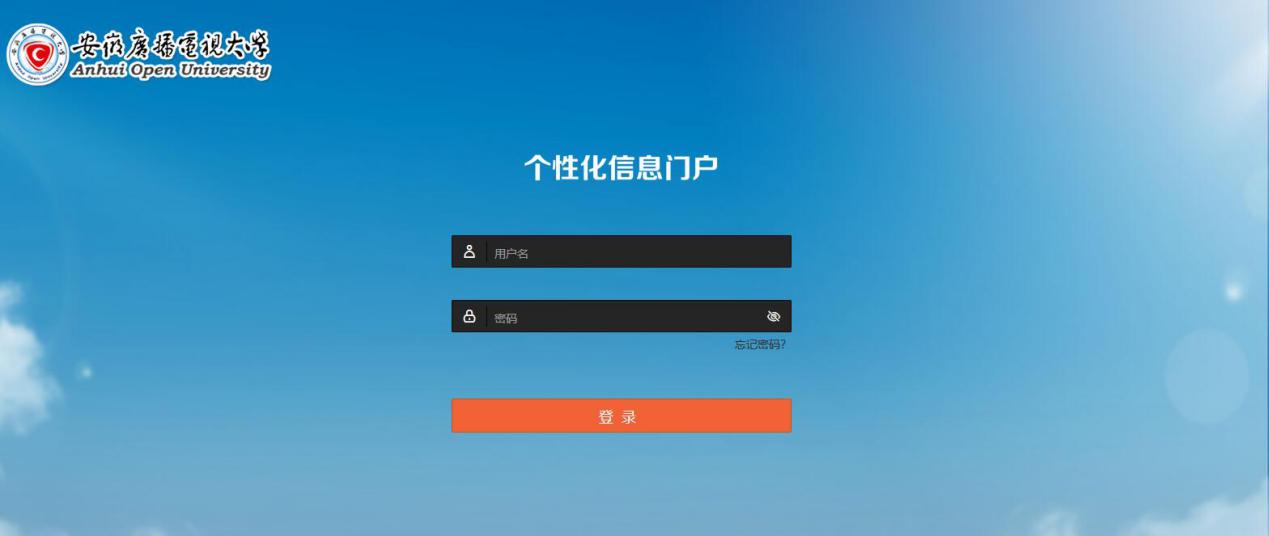 图1 个性化信息门户登录界面
图2 个性化信息门户主界面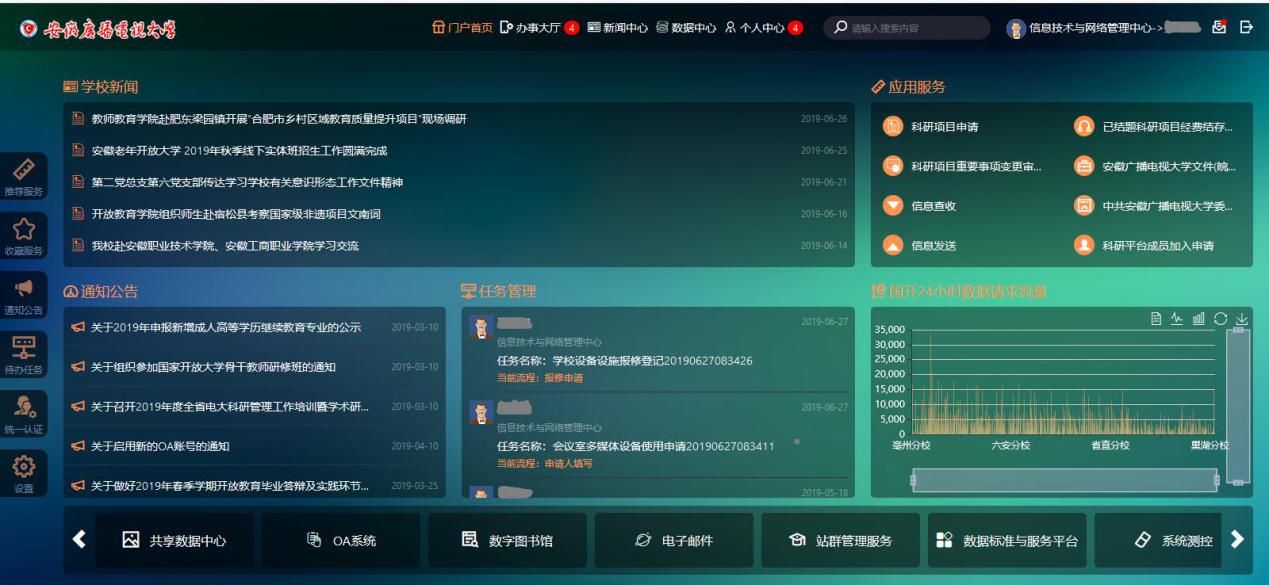 
图3 个人中心修改密码界面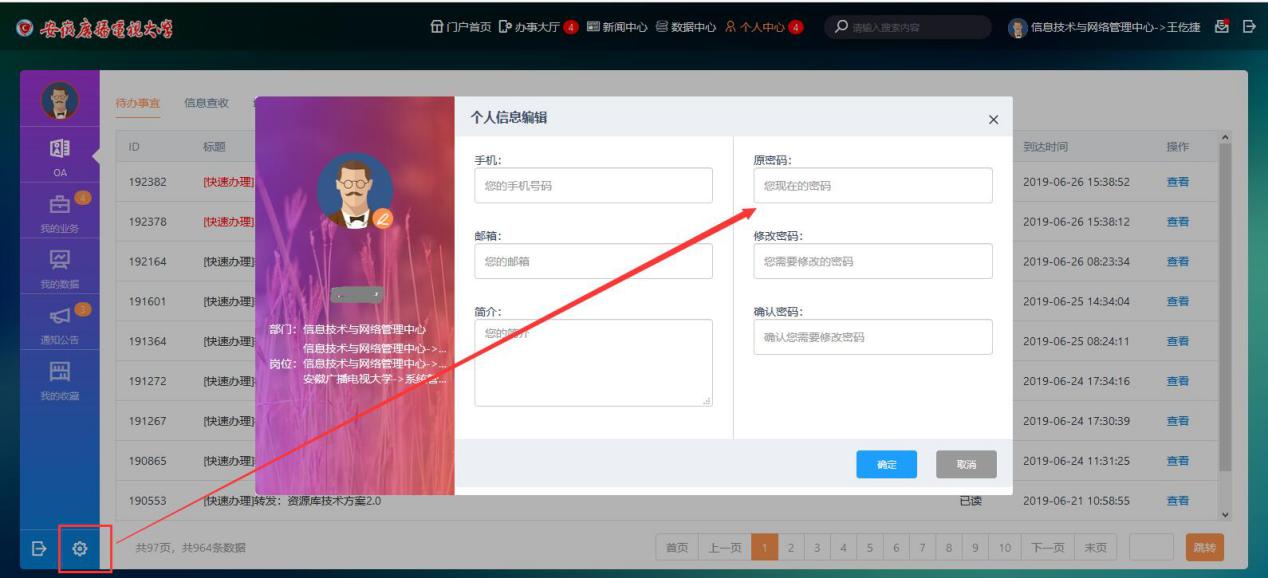 二、电子邮件系统登陆安徽广播电视大学电子邮件系统使用腾讯企业邮箱，个性化信息门户集成了其统一身份认证功能，可通过个性化信息门户一次登陆电子邮件系统，并进行多次使用。腾讯企业邮箱为了提供安全性，在第一次使用时需要做二次验证。系统已经将所有教师的邮箱初始化到系统，但仍然有少量用户无邮箱信息，在第一次使用时，需要多一步输入邮箱地址信息的操作，以后均直接进入系统。2.1 已经初始化邮箱用户访问邮箱（1）访问http://portal.ahtvu.ah.cn/登陆个性化信息门户。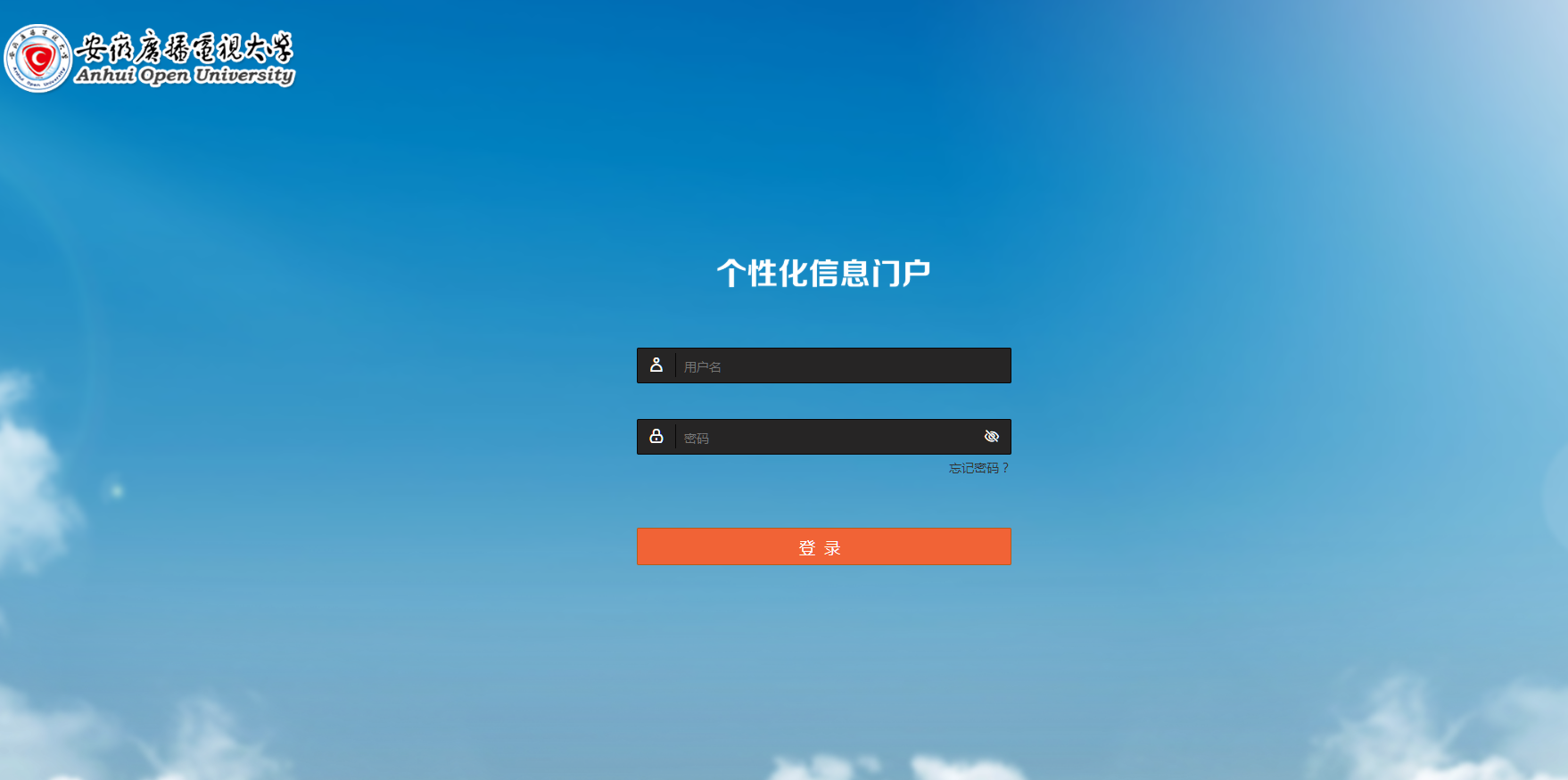 （2）在首页找到统一身份认证系统链接“电子邮件”。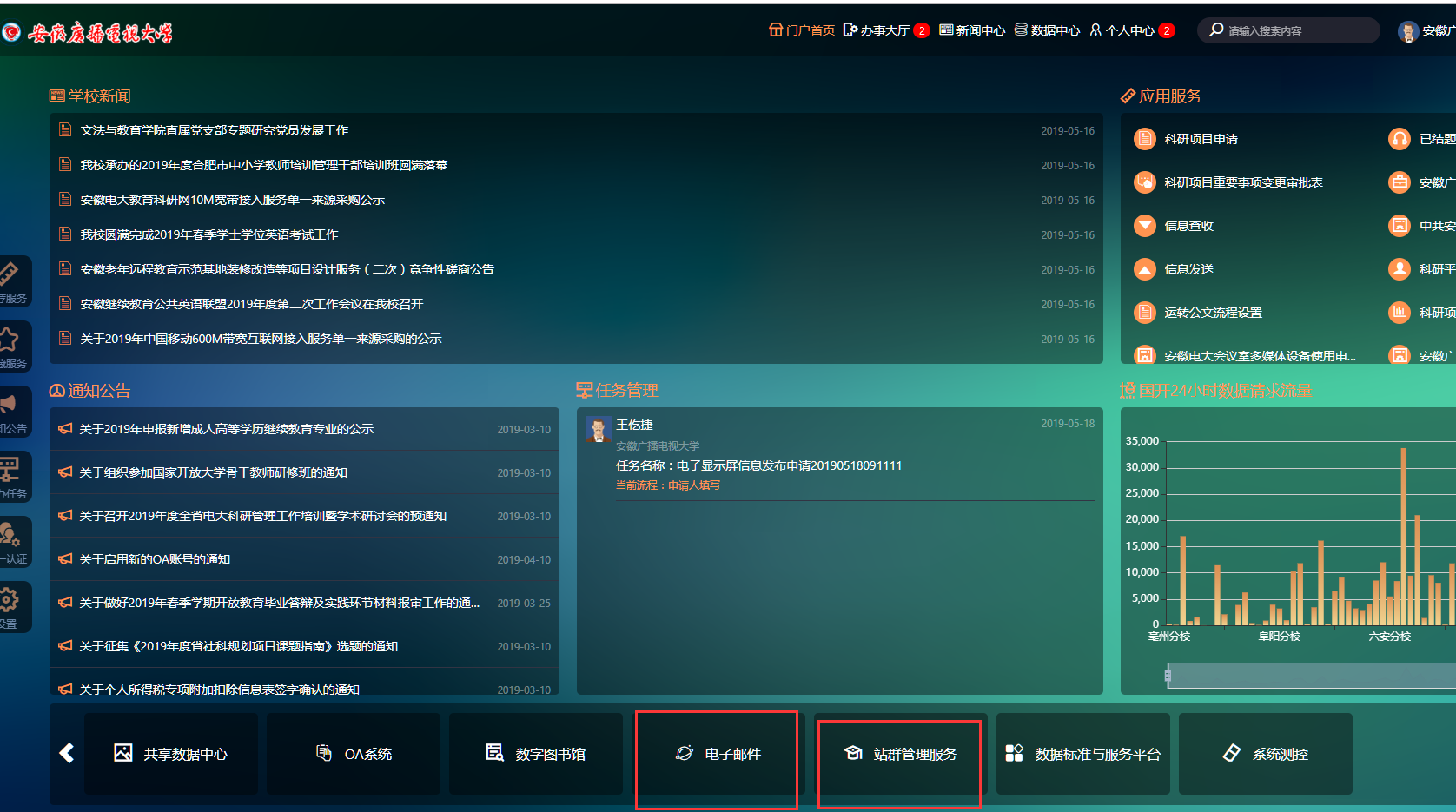 （3）点击链接，进入认证界面（第一次需要验收，以后不再需要，这是腾讯邮箱的安全机制）。说明：点击将打开新的链接，如果浏览器设置了不允许打开新窗口，则无法打开，需要允许打开腾讯企业邮箱链接。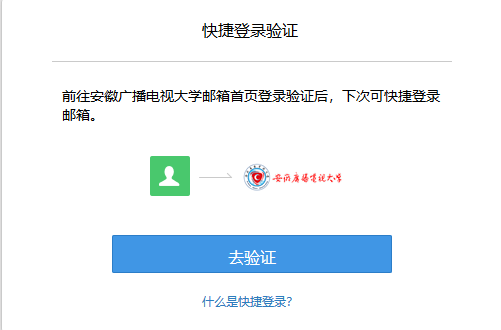 （4）点击去验证，进入验证界面，选择“帐号密码登陆”。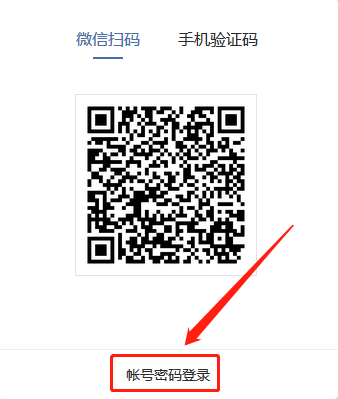 （5）输入用户名密码验证。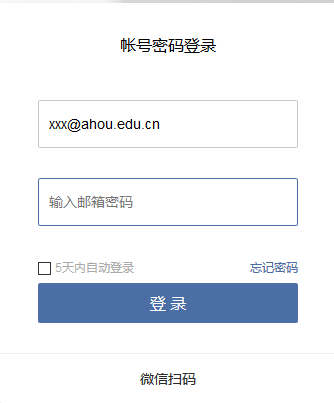 （6）验证成功后即进入邮箱，以后在个人性信息门户点击“电子邮箱”直接进入邮箱。2.2 未初始化邮箱用户访问邮箱未初始化邮箱的用户需要多一步操作，输入用户名和密码过程。（1）访问http://portal.ahtvu.ah.cn/登陆个性化信息门户，进入首页。（2）在首页找到统一身份认证系统链接“电子邮件”。将首先弹出输入邮箱地址（全地址，包括@后的域名）和密码，如果用户名和密码正确则提示成功，否则提示用户名密码错误。（3）操作成功后，同再次点击“电子邮件”进入验证邮箱过程，操作同上。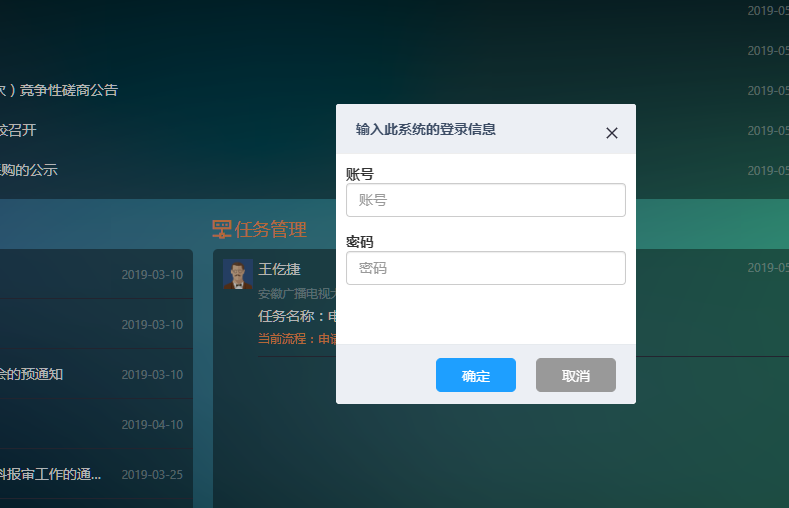 三、站群系统登陆站群系统采用记录用户名密码方式实现统一登录。（1）访问http://portal.ahtvu.ah.cn/登陆个性化信息门户。（2）在首页找到统一身份认证系统链接“站群管理服务”。（3）点击“站群管理服务”，因为没有初始化第三方用户信息，因此第一次需要输入用户名和密码。（4）如果用户名和密码正确，则提示成功完成，否则提示用户名和密码错误，再次点击“站群服务管理”即可进入站群后台。（5）下次点击“站群服务管理”可直接进入。信息技术与网络管理中心2019年9月